Василий Евграфов «ТАЙНА ЛЕСНОГО КОЛДУНА»Действующие лица:Иван-СтрелецМарьяЦарьВоеводаВодянойЛесной колдунСтарушка1-ый стражник2-ой стражник1 действие1 картинацарский дворец на троне восседает воевода на голове его корона ВОЕВОДА: -хорошо быть царем?( зрителям) Хорошо? Хорошо, есть,пить, спать сколько хочешь -хорошо? Хорошо, золотом позвенеть, драгоценными камушками поиграть-хорошо ?!(Поет)Хорошо быть царем,Спи хоть ночью, хоть днем,Ешь с утра до вечера,Больше делать нечего!(появляется царь он длинной рубашки как подушка которую прижимают к сети воеводы не замечают его продолжает петь )Может царь государь Любить всякую тварь Или наоборотСгубить весь свой народ Может есть, может пить,Ненавидеть, любить Все подвластно царю- это я говорю!(царь закатывают воеводе оплеуху, тот падает )ЦАРЬ. Сколько раз тебе говорить, не садись на царский трон! Не лапай корону!( садится на трон, прижимает подушку к щеке).  Ой!ВОЕВОДА.(Пытаясь угодить).Ой!ЦАРЬ. Ой-ей!ВОЕВОДА. Ой- ей!ЦАРЬ. Ты чего дразнишься?ВОЕВОДА. Не дразнюсь я, государь. Рука у тебя уж больно тяжелая.  Это ж надо так ударить. В голове туман! Сила - то какая богатырская!ЦАРЬ. Ну уж...ВОЕВОДА. Жениться тебе надо, царь- батюшка, жениться. Не гоже  такому красавцу- молодцу одному. Грех это. ЦАРЬ.  Уж так и красавцу.ВОЕВОДА. Жениться тебе надо царь батюшка жениться негоже такому красавцу молодцу одному  грех это царь уж так и красавцу. ВОЕВОДА:А как же. Ты посмотри на себя. Ну всем удался.И ноги, и грудь, и усы! ( в сторону). Как у таракана. А борода! Борода то (в сторону). Как у козла. А нос то, нос... В сторону. Как картошка. ЦАРЬ: Что нос? ВОЕВОДА: Нос говорю, как у орла. и сам то ты орел, царь батюшка. ЦАРЬ:(Зрителям)Ну, врет,врет-же, врет! Знаю, что врет, а приятно. ВОЕВОДА:Жениться тебе надо! ЦАРЬ:. Да на ком жениться то? ВОЕВОДА:. Как на ком? Сколько я тебе красавиц приводил?И белых, и черных,  и рыжих, и толстых, и худых. Курносых, горбоносых! Такие красавицы! Одна другой краше. ЦАРЬ. Ой, не напоминай! Зубы ещё больше разболелись! ВОЕВОДА. Зубы, у тебя, как жемчуг! ЦАРЬ:. Ой, врет! Ой и  врет!ВОЕВОДА. Вру! Зубы твои лучше жемчуга! Ни один жемчуг не сравнится с твоими зубами!ЦАРЬ. Я бы эти зубы! Я бы их в! Лекарь! Лекарь! Где ты? Где ты негодник? Лечи меня! Лечи быстрей! Голову отрублю! Повешу! (Убегает).ВОЕВОДА.(один).Женить его надо. На молодой, красивой, здоровой! Тогда он совсем отойдет от дел государственных, или богу душу отдаст. И тогда никто мне мешать не будет.  Я буду управлять государством. А если она? Она захватит власть? Ну, с женщиной - то я как- нибудь слажу. Все переверну, но невесту ему найду!Картина 2Лес. По тропинке шагает Иван стрелец , напевая.По тропинке, по леснойВозвращаюсь я домой,А служу я у царя,Так, за зря.Царь не платят никому.Все идет в казну ему. Говорят все про царя:Царь наш - тля!( садиться на пенек).Ух, устал! Нелегка царская служба. К тому же в животе пусто. Ну - ка,  посмотрим в лукошко, может завалялась какая там крошка.( роется в мешке). Кажется есть что - то. Во!( достает сухарь). Вчера на обед нам стрельцам сухари с водой давали. Ох, и жаден царь. А егопервый помощник, воевода... Жадные, хитрый, злой, как собака, никому от него житья нет. Мы стрельцы, любимцы царя, тут с голоду не помираем, а уж о простом народе и говорить нечего.( Неожиданно появляется старушка).СТАРУША.	Здравствуй, солдатик.ИВАН. Здравствуй, бабушка! Откуда	ты	взялась?	Ичто так	поздно по лесу гуляешь?	СТАРУШКА. Внучку свою ищуИВАН.	Внучку? Заблудилась что ль?СТАРУШКА.Ох, солдатки, поведала	бы	я	тебе	освоемгоре да не поверишь тыИВАН.	Отчего-же? Коли горе, так помогу, чем могу.СТАРУШКА. Спасибо, родимый! Как зовут -то тебя?ИВАН. Иваном.СТАРУШКА. Спасибо тебе, Иван, спасибо добрый молодец. Только помочь мне-ой как трудно! А, что это у тебя в руке?ИВАН Сухарь. Хочешь? Бери. Только зубы не поломай. Он как камень от времени стал, и размочить нечем. Разве, что воду в лесу найдёшь.СТАРУШКА. Воду в лесу найти не трудно. Тут рядом родничок есть. ИВАН. Вот и хорошо. Держи сухарик.СТАРУШКА.Спасибо, Иван, ешь сам.Вижу добрый ты.А посему секрет тебе скажу.Непростая в том роднички вода, а волшебная.Есть ли она в добрые руки попадет,может от всякой беды,от всякой хворивыручить,а если злой человек ею овладеть,она может много бед принести.ИВАН. Разве что воду в лесу найдешь старушка. СТАРУШКА. Воду в лесу найти не трудно. Тут рядом родничок есть. ИВАН. Вот и хорошо. Держи сухарик.СТАРУШКА.Спасибо,Иван.ешь сам.Вижу добрый ты.А посему секрет тебе скажу.Непростая в том роднички вода,а волшебное.Есть ли она в добрые руки попадет,может от всякой беды,от всякой хвори выручить,а если злой человек ею овладеть,она может много бед принести.ИВАН.Пить её что ли воду эту?СТАРУШКА. Не пить,побрызгать только.Можно и попить хорошему человеку только польза будет.Тут рядом родничок этот у болота.Прощай,солдатик.Пойду.Чувствую,где то рядом внучка моя.(исчезает)ИВАН.Пропала.Вот чудеса!Сходить чтоли к роднику этому.Может и впрямь вода в нем волшебная.Жаль только,что набрать ее не во что:потерял где то фляжку солдатскую.Пойду.Попью и сухарь размочу.(раздаются тревожные крики птицы).Птица кричит.Совсем рядом.(смотрит на небо).А!...Вон она!Что это с ней?Понятно!Коршун за ней гонится!Догнал злодей! В голову клюет! Надо помочь бедняжке( достает лук, стрелу, целится, стреляет).Попал! Отстал коршун. Крылья не как воробей замахал. Упал! А птица? Пропала куда- то?А!.. Вон она! Сюда летит! Тоже упала!( убегает. Возвращается с большой красивой птицей в руках).ПТИЦА. Больно мне! Поклевал меня злодей! Защити меня, добрый молодец!ИВАН. Не бойся, птица прекрасная , я убил его.ПТИЦА. Не убил ты его. Коль убил бы, я бы не мучилась.ИВАН. Не убил? Выходит ранил я коршуна.ПТИЦА. Тони коршун, а злой волшебник. Он в любую птицу, в любого зверя превратиться может.ИВАН. Вот оно что? Я убью его!ПТИЦА. Не убить его. Чтоб убить , надо тайну знать. А тайна та никому неведома.ИВАН. Что же делать с тобой, птица прекрасная?ПТИЦА. Спрячь меня.ИВАН. Я тебя к себе домой отнесу. Будешь жить у меня, пока не излечишься.3 картинаЦарский дворец. Входит царь и воевода.ЦАРЬ. Не хочу! Не хочу я жениться! не хочу!ВОЕВОДА. Да хоть бы посмотрел на девицу то, царь батюшка.ЦАРЬ. Сам на нее смотри! У меня от твоих делить зубы еще больше болеть начинают.ВОЕВОДА. Да там такая лебедушка!..ЦАРЬ. Лебедушка! Приведет гусыню какую нибудь. Или индюшку жирную! Ты мне такую птицу достань, чтоб я рот раскрыл и закрыть его не смог.ВОЕВОДА(в сторону).С такими зубами лучше его закрытым держать.ЦАРЬ. Что?ВОЕВОДА.Есть птица, государь. Настоящее. Иван стрелец ее из лесу принес.ЦАРЬ.Ну, не еще таких девиц здесь не хватало, что в лесу под кустами валяются!ВОЕВОДА. Не девица она, а птица настоящая.Красоты невиданной!Чистое золото! А сама точно камнями Мне, как об этом доложили, сам к нему ходил. Как увидишь ее, рот от удивления в раз раскроется.ЦАРЬ. Это что ж, жар птица чтоль?ВОЕВОДА. Не жар птица, чудо невиданное.ЦАРЬ. Чудо, говоришь? Где Иван?ВОЕВОДА. Здесь, во дворце. Караульную службу несет.ЦАРЬ. Позвать сюда Ивана!ВОЕВОДА. Подзывать суда Ивана.Голос стражника. Иван к царю!( выбегает Иван).ЦАРЬ. Иван, слышал я, что ты охотник отменный.ИВАН.Какой там. Стреляю хорошо это верно, а вот насчет добычи...Не могу я зверей, до всяких там лесных птиц обижать.ЦАРЬ.А вчера то птичку подстрелил.ИВАН.Никак нет, царь батюшка. Птицу ту я от коршуна  злодея спас.ЦАРЬ.А царский указ забыл?Ты должен был половину добычи во дворец принести.ИВАН.Не забыл.Только как же я половину то принесу.Птица то одна.Живая.Да и не дичь она вовсе.ЦАРЬ.А что ж оно такое?ИВАН.Сам не ведаю.Птица прекрасная!Дозволь,царь батюшка у себя ее держать:изранена она,поклевал её коршун, злодей окаянный!ЦАРЬ.Нет уж, не дозволяю!Царский указ нарушать!Не можешь половину добычи принести  всю неси! А то мой мечтвоя голова с плеч.!Иди!(Иван поклонился и, понурив голову, вышел).ВОЕВОДА. А птица прекрасная, государь! Перышки так и переливаются.ЦАРЬ.Вот и хорошо.Посадим видел в клетку, будет чем перед заморскими гостями блеснуть. А не понравится ей клетка, питание мы ее общипаем и в суп. А пёрышками  я свое новое платье украшу.Картина 4Тот же лес.Появляется Иван.ИВАН.Вот тут, на этом месте,старушка про чудесную воду мне сказывала.Надо набрать водицы.Эх,горе горькое!Не сносить, видать, мне своей головушки!Появляется старушка.СТАРУШКА. Здравствуй, солдатик.ИВАН. Здравствуй, бабушка. Ну , нашла свою внучку?СТАРУШКА. Не нашла, но где она ведаю. А ты что кручинишься, добрый молодец?ИВАН. Как мне не кручинится? Спас я от коршуна птицу прекрасную, а царь велит ее к себе во дворец привести. Не могу я ее отдать: загубит ее там, замучают. Хочу её чудесной водой  вылечить и отпустить на все 4 стороны. А сам под плаху пойду. Пусть отрубит мне царь голову.СТАРУШКА.Редкой красоты душа твоя, дарю тебе колечко это медное. Надень его на палец и коль буду тебя одолевать враги, поверни его и будешь защищен стеной не видимой.ИВАН.Спасибо, бабушка!Ну,где вода?Показывай.СТАРУШКА.Вон под тем большим деревом родник.Только будь осторожен рядом болото,а в нем водяной живет.Прощай,Иванушка!(Исчезает)ИВАН.Пропала!Вот чудеса!Колечко подарила.Ну,за водой(идет к дереву).Гдето рядом ручеек журчит...А вот и родничок.Ну ка проверим,что за вода в нем.Коль чудесная рука моя перестанет болеть.Ранен я был на войне саблей острою.Оболью ка я ее водой(льет на руку в воду).Чудеса! Болеть перестала.Попью ка я этой водицы.(наклоняется к роднику   пьет. Из за дерева показывается водянойон подкрадывается к Ивану, хватает его.)ИВАН.Отпусти!Отпусти, черт!Задушишь!ВОДЯНОЙ.Я не черт!ИВАН.А кто ты?ВОДЯНОЙ.(С гордостью).Яводяной!Царь болотный!А ты кто?ИВАН.А я Иван. Иван -Стрелец.ВОДЯНОЙ. Иван –Стрелец.Слышал я про тебя,слышал.ИВАН. Да?И что говорят.ВОДЯНОЙ. Говорят, что стрелок ты отменный.ИВАН. Стреляет хорошо это верно.ВОДЯНОЙ. Слушай, Вань, а? Поможешь отпущу тебя с миром. А не поможешь!..ИВАН. Да ты меня не пугай, царь болотный. Я не из пугливых. Чем помочь тебе? Говори.ВОДЯНОЙ. Лягушки, Вань замучили. Дразнятся. да вон они на пеньке сидят. Видишь?ИВАН. Вижу. А как они дразнится то?ВОДЯНОЙ. Как, как! Песня про меня придумали и поют. На весь лес опозорили!ИВАН. Что за песня?ВОДЯНОЙ. Водяной, водяной! Жабе быть твоей женой! Я всего 1 раз за бы поговорил, они...ИВАН. О чем говорили то?ВОДЯНОЙ.О чем, о чем!О погоде!Как ревматизм лечить.У меня ревматизм, ноги болят.Ну, если бы не ревматизм, яб им!..А так догнать не могу уж больно они шустрые!ИВАН.А водой это лечить не пробовал?ВОДЯНОЙ.Вода это хорошая, но не для меня.Я же водяной, на меня никакая вода и действует.(раздается кваканье, затем песенка лягушек).Водяной, Водяной,Жабе быть твоей женой!ква, ква,ква,ква!Прыг, прыг,прыг,!Жаба баба,Ты мужик!ВОДЯНОЙ.Слышишь,слышишь!Мужиком обозвали!Какой я им мужик!Я царь!Владыка болотный!Мне сам Нептун-царь морской,братом родным доводится!А это все вон та лягушонка!Самая маленькая!Она эту песню придумала!Слушай,Ваня,убей её,а?Стрельни из лука.ИВАН.Нет,в лягушек стрелять не буду.ВОДЯНОЙ.Ну хоть в пенек, в пенек попади, а Ваня? В пенек!Может они испугаются и больше дразниться не будут.ИВАН. В Пенёк это можно(стреляет).ВОДЯНОЙ.Гляди ка,попал!Попал!Ха!Попал!Побежали!Ишь как запрыгали!Ух,я вас!(смеется).Молодец,Ваня!Угодил ты мне!Бери сколько хочешь водицей еще приходи.Буду рад такому гостю.ИВАН.Спасибо тебе,водяной.ВОДЯНОЙ.Тебе спасибо,Ванюша!(скрывается).ИВАН.Надо спешить,темно становится,тучи собираются(набирает в кувшин воду)(неожиданно налетает ветер, становится совсем темно, гремит гром, сверкает молния, над головой и Ивана пролетает что то темное и страшное).ИВАН.Что это?(снова что-то пронеслось над Иваном. Появляется лесной колдун.)ЛЕСНОЙ КОЛДУН. Что, Иван? Испугался?!Ха,ха,ха!ИВАН. Кто ты? И чего тебе от меня надо?!ЛЕСНОЙ КОЛДУН. Не узнал? Ха,ха,ха!ИВАН. Кто ты чудо-юдо лесное?ЛЕСНОЙ КОЛДУН. Я тот, кого ты убить хотел. Возьми свою стрелу поганую! (бросает к ногам Ивана стрелу).ИВАН. (подняв её) . Моя стрела! Коршун!ЛЕСНОЙ КОЛДУН. Я не коршун! Я - волшебник ! Я- властелин духов! Я царь лесов, полей и гор! Я пришел, чтобы убить тебя! Прощайся с жизнью!ИВАН. Ну, одни цари кругом! Один болотный, другой лесной! Ты колдун! Ты злой колдун! (целится в лесного колдуна из лука).ЛЕСНОЙ КОЛДУН. Стреляй, стреляй, Иван! (смеётся).ИВАН. Нет, из лука его не убьёшь! Что же делать? Колечко? Мне же старушка колечко подарила. Сказала волшебное. Вот что с ним сделать, забыл. Снять? Потереть? Повернуть? Точно, повернуть! (поворачивает на пальце колечко) Эй, ты чучело поганое! Не боюсь я тебя! ЛЕСНОЙ КОЛДУН. Не боишься!?ИВАН. Плевать мне на тебя, пугало огородное!ЛЕСНОЙ КОЛДУН. Ах, пугало! Что ж, я могу превратится в кого угодно, даже в пугало! Вот пугало огородное тебя и убьёт! (Превращается в огородное пугало. Огородное пугало бросается на Ивана, но натыкается на невидимую стену. Раздаётся звук, похожий на взрыв, летят искры, пугало со стоном отступает, снова превращается в лесного колдуна).Ой, моя голова! Моя головушка! Чем это ты меня!?ИВАН. Что, чудо-юдо? Больно?ЛЕСНОЙ КОЛДУН. Больно! Ох, как больно! Ну, смотри, Иван! Мы ещё встретимся! (исчезает, становится в лесу светлее, раздаётся пение птиц).ИВАН. Ушел! Вот так колечко! Спасибо тебе, бабушка! Ну, а теперь домой! Заждалась поди меня птица прекрасная!Пятая картинаДом Ивана.ИВАН.( вбегает ).А вот и я! Где ты птица прекрасная? Негде нет её.ПТИЦА. Здесь я, добрый молодец!ИВАН. Где? ( увидев её ).Ах, вот ты где! В угол забилась (выносит птицу). Иваном меня зови. Так меня батюшка с матушкой назвали.ПТИЦА. Страшно мне, Иванушка. Силы меня совсем покинули. Видно недолго мне жить осталось.ИВАН. Ничего. У меня чудесная вода есть. Сейчас мы тебя вылечим. (брызгает на неё водой из кувшина, раздаются волшебные звуки, вспыхивает огонь, птица превращается в Марью).ИВАН. Кто ты, красна девица?МАРЬЯ. Зовут меня Марьей, Иванушка. Сирота я. Рано умерли мои батюшка с матушкой. Надорвались, на царя работая. Старушка меня воспитывала, волшебница добрая. Как-то послала она меня в лес за травами лечебными, да так и не дождалась. Не вернулась я. Украл меня злой колдун. Хотел женою своей сделать, а когда я не согласилась, он превратил меня в птицу. Сам же каждый день в коршуна превращался и клевал меня. ИВАН. Знаю я его. Виделись.МАРЬЯ. Будь осторожен, Иванушка! Сила это тёмная, неведомая.ИВАН. Я убью его!МАРЬЯ. Чтобы убить его, надо тайну знать.ИВАН. Я узнаю тайну.МАРЬЯ. Страшно, мне, Иванушка!ИВАН. Не бойся, Марьюшка. У меня колечко есть медное. Не простое оно, а волшебное, если его повернуть …МАРЬЯ. Откуда у тебя это кольцо?!ИВАН. Старушка одна подарила. В лесу мы встретились. Оно уже спасло меня сегодня от силы этой неведомой.МАРЬЯ. Бабушка! Это была моя бабушка! Два кольца таких было у бабушки. Одно она мне подарила и велела всегда на пальце его носить, другое сама носила. Потеряла я колечко в лесу, когда пошла за травами. Не потеряла бы, не схватил бы меня колдун проклятый.ИВАН.(снимает с пальца кольцо).Возьми его себе,Марьюшка.МАРЬЯ.Нет,нет,Иванушка.Пусть оно тебя охраняет.Не зря тебе отдала его бабушка.ИВАН.А как же она сама?Без колечка ведь осталось.(сильный стук в дверь).Входите,не заперто!(Входят воевода и двое стражников)ВОЕВОДА.Ну,Иван...Где твоя птица?(увидев марию).Ба!Это что за красавица?Для такой красавицы я  отродясь не видывал. Разве место ей в твоей халупе? Ей во дворце быть надобно. Кто такая?ИВАН. Эта невеста моя, воевода.ВОЕВОДА.( удивленно).Невеста? Твоя?ИВАН. Моя.МАРЬЯ. Мы уже к свадьбе готовимся.ВОЕВОДА. Да? А птица где?ИВАН.Нет больше птицы.Улетела.ВОЕВОДА.Как это нет?!Ты что,белены объелся?!Я царю обещал.Ну-ка собирайся!Пойдешь во дворец,сам ему будешь докладывать.ИВАН.Куда ж на ночь то глядя?ВОЕВОДА.Ничего.Царь не спит-зубами мается.МАРЬЯ.И я пойду.ВОЕВОДА.Пойдем,пойдем,красавица.Может царь тебе больше птицы обрадуется.6 картинаЦарский дворец.Царь спит,сидя на троне.Входит воевода.ВОЕВОДА.Царь-батюшка!ЦАРЬ.(проснувшись).А?Что такое?!ВОЕВОДА.Это я.ЦАРЬ.Что?Зачем?Чего тебе?ВОЕВОДА.Так привел.ЦАРЬ.Кого?ВОЕВОДА.Ивана.ЦАРЬ.А на кой он мне?ВОЕВОДА.Как птичка ведь у него,ты велел его вместе с нею сюда.ЦАРЬ.А...Да.Тащи ее сюда.ВОЕВОДА.Так и нету.ЦАРЬ.Как нету?ВОЕВОДА.Улетела.ЦАРЬ.Отрублю голову.ВОЕВОДА.Правильно.ЦАРЬ.Тебе отрублю.ВОЕВОДА.Не губи,государь!Я тебе вместе с Иваном знаешь кого привел?ЦАРЬ.Кого?ВОЕВОДА.Такую птицу!Такую лебедушку!ЦАРЬ.Опять девку чтоль?ВОЕВОДА.Ух,и красавица!ЦАРЬ.Мне какую надо?!Мне такую надо!..ВОЕВОДА.Чтоб рот у тебя раскрылся от изумления.ЦАРЬ.Да.А ты откуда знаешь?ВОЕВОДА. Сам давича сказывал.ЦАРЬ.Вот.ВОЕВОДА.Раскроется!В раз раскроется!Эй,Иван!Входи со своей красоткой!Входи!(входит Иван и Марья.Кланяютсяцарю.У того действительно,при виде Марьи,раскрывается рот).ИВАН.Здравствуй,царь-батюшка!ЦАРЬ.(с открытым ртом).А!..А!..ИВАН.ЭтоМарья.Невеста моя.ЦАРЬ.А!..А!..ИВАН.Что,государь?ЦАРЬ.А!..(не может закрыть рот).ВОЕВОДА.Эх,мать честная(в сторону).И правда,рот свой раззявил.Женю его на ней.ЦАРЬ.А!..ВОЕВОДА.Стража!Лекаря сюда!ИВАН.Не надо лекаря.Я сам его вылечу.(Марье).Я чудесную воду прихватил.Вылечим царя?МАРЬЯ.Надо вылечить.ВОЕВОДА.Стража!Не надо лекаря!Что же,лечи,Иван.Но смотри,если не вылечишь...ИВАН. Попробую( брызгает на царя водой. У царя закрывается рот, он с выпученными глазами ходит вокруг Марьи).МАРЬЯ. Надо на царя еще побрызгать, а то у него глаза из орбит вылезут.ИВАН. Сейчас.( брызгает. Царь приходит в себя).ЦАРЬ. Господи! Красота- то !...ВОЕВОДА. Такой красоте только в царских хоромах жить.ЦАРЬ. Верно, воевода, верно. Иван, ты того... Этого...ИВАН. Чего?ЦАРЬ. Невесту мне не отдашь?ИВАН. Да ты что, царь- батюшка?!ЦАРЬ. Ну, влюбился я, понимаешь.ИВАН. Я сам Марьюшку люблю.МАРЬЯ. А я Ивана.( прижимается к нему).ЦАРЬ. Вы это... Бросьте обниматься то. Иван?ИВАН. Что?ЦАРЬ. Отдай невесту! Добром прошу!ВОЕВОДА. Слышь, Иван, царь тебя просит.ЦАРЬ. Я прошу.ИВАН. И не проси, царь- батюшка. Не отдам.ЦАРЬ.Ах, не отдашь! Стража!ВОЕВОДА. Стража! Вы что не слышите, олухи?!ГОЛОСА СТРАЖНИКОВ. Слышим!Марья берет Ивана за руку , подводит к трону, садиться на него, показывает ему на колечко, которое на его руке. Иван поворачивает колечко.ВОЕВОДА. Ишь ты, на трон села! Ну, наглая!( вбегают  стражники). Схватить их!ЦАРЬ. Стой! Стойте! Погодь, воевода!( любуется Марьей). Марьюшка! Что на трон то села, голубушка? Аль царицей быть желаешь?МАРЬЯ. Желаю.ЦАРЬ.Желаешь!Ах, ты, лебедушка! Значит замуж за меня согласна?МАРЬЯ.  Нет, замуж я за Ивана пойду.ЦАРЬ.А!..А!..( опять не может закрыть рот).ВОЕВОДА. Вы что же это? Над царем издеваться! Стража! Схватить их!( стражники бросаются на Ивана с Марьей , но, стукнувшись лбами о невидимую стену, падают). Вы что же на ровном месте падаете? Пьяные что ль?!1 СТРАЖНИК. Никак нет, не пьяные мы! 2 СТРАЖНИК. Не пьяные, воевода!1 СТРАЖНИК.Чем то они нас по голове!..2 СТРАЖНИК. По голове они нас чем то!..ВОЕВОДА. Вперед! Я подрубаю вал ваши дурные головы!( стражники снова бросаются на Ивана и марью, и снова, наткнувшись на невидимую стену, падают. Тогда воевода, выхватывает свой меч, яростным криком бросается сам, но, сильно ударившись о стену, тоже падает. Стражники сидят на полу, за лбы держатся, воевода лежит в беспамятстве, царь стоит с раскрытым ртом и слова не может вымолвить).Действие 2 7 картинаЦарский дворец. Марья на троне. Спит. Иван сидит возле трона. Его тоже клонит ко сну. Царь не воевода в стороне. Наблюдают. У царя рот так и не закрылся.ВОЕВОДА. Вот что, Иван. Долго вы без еды, да без воды не протянете, а посему такой тебе мой сказ: забирай свою красавицу и иди. Отпускаю вас на все 4 стороны.ИВАН. Спасибо, воевода.( сайт подходит невидимой стене, упираясь в нее руками, обходит вокруг трона. Показывает на свой раскрытый рот).ВОЕВОДА. Иван, надо бы  водичкой чудесный  на царя  брызнуть, ты в него не будет виноват.ИВАН. Ну-ка, посмотрим( смотрит в кувшин).Немного осталось. Отвернись ка царь! И ты, воевода!( царь и воевода отворачиваются, Иван поворачивает на своем пальце колечко, подходит к царю, брызгает на него водой. У царя закрывается рот).ЦАРЬ. Ух! Спасибо, Ваня!( Иван возвращается к трону. Стоя спиной к царю и воеводе поворачивает колечко).ЦАРЬ. Иван, вы это... Того...ИВАН. Чего?ЦАРЬ. Может пойдете? Мне государством управлять надобно. Да и негоже девица то на царском троне спать.ИВАН. Уйдем, царь батюшка. Обещай только...ЦАРЬ. Обещаю, обещаю! Все сделаю! Говори, чего хочешь?ИВАН. Хочу я царь, чтоб ты все добро людям вернул. Раздал все, что вы с воеводой награбили.ВОЕВОДА. Ишь, куда хватил!ЦАРЬ.( на воеводу).Цыц! Говори, Ваня, говори.ИВАН. Хочу, чтоб ты всех голодных накормил, раздетых одел, разутых обул, невинных из тюрем выпустил.ВОЕВОДА. Он бунтовщик!ИВАН. А воеводу собаку на площади при народе судил.ВОЕВОДА. Стража!ЦАРЬ. Правильно, стражников сюда!ВОЕВОДА. Стража!Выбегают стражники.ЦАРЬ.Стража!Схватить воеводу!1 СТРАЖНИК.Так ведь...ЦАРЬ. Схватить!Вам сказано!Хватайте,хватайте!(стражники закручивают воеводе руки).В темницу его.Приковать к цепям и глаз с него не спускать!ВОЕВОДА.За что,государь?Я тебе столько лет верой и правдой!..ЦАРЬ.В тюрьму его,в тюрьму!(воеводу уводят).Ну как,доволен?Освобождайте трон.ИВАН.Вот когда все остальное исполнив,когда Марьюшка проснется,тогда и освободим.ЦАРЬ.Все,все исполню.Прямо сейчас пойду приказы отдавать.(уходит)МАРЬЯ.Не верь царю,Иванушка!ИВАН.Ты уже проснулась,Марьюшка?МАРЬЯ.Не спала я и все слышала.Не сдержит царь своего слова,не выполнит.ИВАН.Как же.Он самого воеводу велел в тюрьму отвести.МАРЬЯ.Хитрит царь.Ворон ворону глаз не выклюет.ИВАН.Эх,Марьюшка!Мы с тобой давече тоже схитрили.Перед царем с воеводой.Я тебя своей невестой назвал,а ты меня своим женихом.Только я!..Я!..И сказать-то не смею.МАРЬЯ.Говори,Иванушка.ИВАН.Люба ты мне,Марьюшка!МАРЬЯ. Я тебя тоже полюбила, Иванушка!ИВАН. Так пойдем домой! Друзей созовем, свадьбу сыграем!МАРЬЯ. Рано, Иванушка. Пока жив колдун, не видать нам счастья.ИВАН. Во! Глянь ка, воробей! В форточку влетел и сидит. Улетел. Уронил что то. Пойду посмотрю( поворачивает на пальце колечко).МАРЬЯ.Посмотри  назад, Иванушка.ИВАН.( вернувшись).Гляди ка, сережку выронил( отдает Марье сережку).МАРЬЯ. Беда, Иванушка! Беда с моей бабушкой! Её это сережки. Она сигнал подает!( раздаётся щебет воробья).ИВАН. Опять прилетел.МАРЬЯ. Спасать надо бабушку. Иди, Иванушка, за воробьем, он дорогу покажет.ИВАН. А ты как же?МАРЬЯ. За меня не беспокойся. Колдун здесь не появится, он лесным царством править, а царя я не боюсь, власть над ним имею.ИВАН.Возьми колечко,Марьюшка.МАРЬЯ.Нет,нет,что ты,Иванушка?!Без него нельзя тебе!..(входит царь)ЦАРЬ.Иван,у тебя того...Этого...Водички не осталось?Зубы проклятые!..ИВАН.Кончилась вода чудесная.Разве что сходить,еще принести?ЦАРЬ.Сходи,Ваня,сходи!ИВАН.Я что...Я как Марья.Скажет идти-пойду.МАРЬЯ.Сходи,сходи,Иванушка.Надо царю помочь.А я здесь останусь.Помогу ему в делах государственных.(раздается щебет воробья)ЦАРЬ.Ооо!Залетел!Киш!Киш отсюда!МАРЬЯ.Иди,Иванушка!ИВАН.Иду.Ну,прощай,Марьюшка!МАРЬЯ.Возвращайся скорее,Иванушка!(Иван уходит)ЦАРЬ.И зубы то хорошие.А вот подишь ж ты,болят проклятые!(идет вокруг трона,ищет руками невидимую стену,не найдя ее,приближается к трону).Как это что же?Уже нет что ли?МАРЬЯ.Что, Царь-батюшка?ЦАРЬ. Уже можно?МАРЬЯ. Что можно?ЦАРЬ. Это самое... Стража!( вбегают  стражники).Воеводу  ко мне!ВОЕВОДА.( вбегая). Здесь я, государь.ЦАРЬ.( Марье). Ну, что красавица, пойдешь за меня? Аль нет?МАРЬЯ. Нет, царь- батюшка. Ты обманщик. Велел воеводу в тюрьму отвести, а он под дверью подслушивает.ЦАРЬ. Значит не пойдешь?МАРЬЯ. Не пойду.ЦАРЬ. Воевода, глянь-ка( бегает от трона к стражникам).Понял?ВОЕВОДА. Понял. Стража, схватить колдунью!( стражники хватают Марью).ЦАРЬ. Последний раз спрашиваю пойдешь?МАРЬЯ. Нет.ЦАРЬ. Ну, тогда увидите ее.1 СТРАЖНИК. Куда, государь?ВОЕВОДА. В тюрьму! В тюрьму её! А к вечеру костер на главной площади! Будет на костре гореть! Колдунья! Ишь, до чего царя довела!ЦАРЬ.( утирая слезы). В тюрьму, в тюрьму!  Слышишь, Марьюшка?!МАРЬЯ. Уж, лучше в тюрьму, на костре гореть, чем замуж за нелюбимого!ВОЕВОДА. Увести!( Марью уводят).ЦАРЬ. Жаль! Жаль красоту-то такую на костер!ВОЕВОДА. Нечего ее жалеть, государь. Ишь, на трон залезла! Власть хотела захватить! Иван воду принесет, его тоже на костер. Нет, на плаху его! Сам отрублю ему голову!Картина 8Лес. Появляется Иван.ИВАН. Пропал куда - то воробушек. Ввел, вел меня по лесу дремучему и пропал. Эй, воробей - воробушка!( раздаются стоны) стонет кто - то. Кто здесь?( из - за куста выползает старушка).СТАРУШКА.Помоги мне, Иванушка!ИВАН.Сейчас, бабушка, сейчас.(помогает ей).Здравствуй.СТАРУШКА. Здравствуй, добрый молодец.ИВАН. Что стряслось - то? Аль заболела?СТАРУШКА. Не заболела я. Напал на меня лесной колдун. Прознал, он, что нет при мне волшебного колечко, что у тебя оно. Напал, убить не убил, не по зубам я ему...Покалечил сильно. Плохо мне, Иванушка!ИВАН. Так надо воду чудесную, живительную.СТАРУШКА. Не смогла я до родничка доползти, вот и послала к вам воробушка.ИВАН. Я сейчас сбегаю. Родничок тут рядом.СТАРУШКА. Подожди, Иванушка. Слушай главное. Много лет я по лесу скиталась, про тайну колдуна выведывала. Тайну смерти его узнавала. Покуда он жив, не оставит матушку в покое.ИВАН.(вздыхая).Как ее узнать, эту тайну?СТАРУШКА. Тс! Узнала я!(прислушивается).Далеко злодей, не услышит. Тайну эту жаба знает, что на болоте живет. Лягушку маленькую помнишь, которую водяной убить тебя просил.ИВАН. Помню.СТАРУШКА. Это очень умная лягушка. Все в лесу видит и обо всех все знает. А жабой дружит она. За то что ты в нее стрелять отказался, она тайну эту у жабы выведала мне рассказала. Слушай внимательно, на дне болота бутылка лежит, в бутылки той яд. Только им можно злодея убийцу. Хоть капля этого яда на него попадет...ИВАН. Я найду эту бутылку! Водяной поможет. Сейчас сбегаю за чудесные водой для тебя, а потом...СТАРУШКА. Обо мне заботится, Иванушка! Ты яд, яд ищи!ИВАН. Нет, бабушка! Тебя сначала вылечить надобно, вот тебе колечко, чтоб он опять на тебя не напал(надевает ей на палец колечко).А я побежал.(Убегает).СТАРУШКА. Постой, постой! Забери колечко! Забери! Убежал!(прячется за куст. Иван тем временем подходит к родничку).ИВАН. А вот и родничок. Наберем вводиться в 1 кувшин, во 2... (Появляется водяной).ВОДЯНОЙ. Что, Иван? Опять за водой пришел?ИВАН. Как видишь, владыка болотный. Что хмурый такой?ВОДЯНОЙ. Тоска у меня. И поделиться с кем.ИВАН. Подожди, сейчас пойду, бабушку выдачу, она тут рядом, и приду. Посидим, поговорим. Дело у меня к тебе.ВОДЯНОЙ. А не обманешь? Придешь?ИВАН. Приду, приду( бежит туда, где прячется старушка).Бабушка, ты где?СТАРУШКА.(Появляясь).Здесь я, Иванушка!ИВАН. Сейчас мы тебя вылечим(брызгает на нее водой).СТАРУШКА.(Поднимаясь).Спасибо, добрый молодец!ИВАН. Ну как, помогла вода чудесная?СТАРУШКА.Помогла. Душа только болит, как там наша Марьюшка.ИВАН. Во дворце она.СТПРУШКА. Поспешу я к ней, ты же найди ту бутылку с ядом заветную.ИВАН. Найду. Возьми с собой 1 кувшин с водой чудесный.СТАРУШКА. Спасибо, Иванушка (исчезает).ИВАН. Пропала! Пойду к водяному.(идёт туда, где встречался с водяным). Водяной! Владыка болотной!Появляется Водяной.ВОДЯНОЙ. Здесь я, Иван. Что кричишь на весь лес? Жену разбудишь.ИВАН. Какую жену?Чью?ВОДЯНОЙ.Мою( вздыхает).Эх, Иван , женился ведь я.ИВАН. Женился?! На ком?ВОДЯНОЙ. На жабе. Пели лягушки, квакали, вот и на квакали. Так и вышло. А все лягушонка та маленькая, в которую ты стрелять отказался. Она нас и сосватала.ИВАН. Ну, а что грустный - то такой? Обижает она тебя?ВОДЯНОЙ. Да нет.ИВАН. Любишь что ли?ВОДЯНОЙ. Люблю.ИВАН. Она тебя?ВОДЯНОЙ. Тоже любит, говорит.ИВАН. Ну вот, чего же тебе надо?ВОДЯНОЙ. С колдуном она, с чудищем лесным знается. Боюсь я его.Он то в птицу, то в быка, то вообще не ведомо в какую гадость при вращается.ИВАН. Знаю. Коршуном был, когда я его из лука подстрелил.ВОДЯНОЙ. Много он бед в лесу натворил, и еще натворить может.ИВАН. А что жена твоя? Дружит с ним что ли?ВОДЯНОЙ.Т-с! Дал он ей в одну вещь хранения. Сказал, что если она пропадет, лес и болото - все в огне будет.ИВАН. А что за вещь, знаешь?ВОДЯНОЙ. Нет, она не говорит.ИВАН. Я тебе скажу. Это знаешь что(шепчет водяному  на ухо).ВОДЯНОЙ. Ух ты! А не врешь?ИВАН. Не вру. Водяной, не вру. Беги домой, расскажи об этом своей жене, пусть она отдаст эту вещь.ВОДЯНОЙ. Боюсь. Вдруг и вправду все в огне будет.ИВАН. Не будет. Обман это. Тащи сюда бутылку, да осторожнее будь, не пролей, а то и впрямь беда случится.ВОДЯНОЙ. Бегу, Иван бегу!(Убегает).ИВАН. (один).Только бы отдала жаба бутылку с ядом.ГОЛОС МАЛЕНЬКОЙ ЛЯГУШОНКИ.Отдаст, отдаст!ИВАН. Кто здесь?ГОЛОС МАЛЕНЬКОЙ ЛЯГУШОНКИ. Я.ИВАН.Кто?(Увидав ее).Ах, вот это кто!(Берет лягушку на руки).А если не отдаст?МАЛЕНЬКАЯ ЛЯГУШОНКИ. Отдаст! Меня послушает. Я все слышала! Все поняла! Побегу!Вперед водяного у жабы буду! Держи, Иванушка(отдает ему кольцо).ИВАН. Что это? Колечко! Тебе бабушка велела мне его передать?ЛЯГУШКА. Нет, нет.ИВАН. Откуда тогда оно у тебя?ЛЯГУШКА. Нашла, нашла!ИВАН. Где нашла?ЛЯГУШКА. Здесь в лесу.ИВАН. Давно?ЛЯГУШКА. Давно, давно.ИВАН. Значит это Марьюшкино колечко. Спасибо тебе лягушка. Не простое оно.ЛЯГУШКА. Знаю, знаю! Я все знаю! Побегу!Вперед водяного у жабы буду!( Убегает).ИВАН. Вот так лягушка!Надену на палец Марьюшкино колечко и сам черт мне не страшен (надевает кольцо).Только бы жаба бутылку с ядом отдала.(раздается шум ветра, темнеет.Мимо Иванна пролетает летучая мышь).Что это?!(летучая мышь опять пролетают, задев крылом его лицо).Летучая мышь!Чуть когтями глаз не вырвало! А может это?..Лесной колдун в мышь превратился?!Проверяет есть ли вокруг меня стена невидимая?Он! Точно он!Повернул - ка я колечко(поворачивает на пальце кольцо).Эй, чучело огородное, где ты там?!Появляется лесной колдун.ЛЕСНОЙ КОЛДУН.Здесь я, Иван!Вот и встретились!Ну, что?Будем силой мерятся?!ИВАН.Будем.ЛЕСНОЙ КОЛДУН.Ха - ха - ха - ха! Колечко - то у старухи.Напал я на нее только что, да на стену наткнулся.Значит колечко у ее!Прощайся с жизнью!(бросается на Ивана, но наткнувшись на стену, со стоном отступает). Ой!Ой!Как больно! Чем это ты меня?!Колечка - то у тебя нет! (скрывается).(с другой стороны по является водяной, в руке у него бутылка с ядом.Он хочет подвязать к Ивану, но, наткнувшись на невидимую стену, падает, разбив ее).ВОДЯНОЙ. Ой, Ваня! Разбил, Ваня! Разбил!ИВАН.(Повернув на пальце кольцо).Осторожнее царь болотный!Яд на тебя попадет!ВОДЯНОЙ. Он никому не страшен, кроме злодея.ИВАН.Кто это тебе сказал?ВОДЯНОЙ. Жабушка. Жена моя любимая. Она его пробовала. Хотела отравиться от несчастной любви. Полбутылки выпила, но только краше стала и здоровее.ИВАН. От несчастной любви травилась?ВОДЯНОЙ. Ну да. Я - то ее сначала любил.ИВАН. Ладно, царь болотные, потом о любви поговорим. Эй, колдун!Чучело безобразное! Где ты?Отзовись!Появляется Лесной Колдун.ЛЕСНОЙ КОЛДУН. Откуда кольцо у тебя волшебная? Иван? Она уже у старухи.ИВАН.У бабушки другое такое же. Колечко - что..У меня вот что есть, смотри! (Показывает горлышко от бутылки).ЛЕСНОЙ КОЛДУН. Нашли! Нашли! Смерть мою нашли!ИВАН.Иди! Прими! Найдем капельку!ЛЕСНОЙ КОЛДУН.Улетаю! Улетаю в страны заморские!Но я ещё прилечу.Яд перестанет действовать, тогда держись и Иван! (Скрывается).ИВАН. Врешь,сила нечистая!Не дам я тебе уйти! Ну - ка,царь болотный, смочи - к мне стрелу ядом(отдает стрелу водяному, тут опускает ее в лужу, оставшуюся от бутылки, затем возвращает ее и ванну).ВОДЯНОЙ. Целься лучше, Ваня не промахнись!(Иван целиться, стреляет, раздается гром, сверкает молния, огонь, дым).Попал! Попал! Молодец, Ванюша!ИВАН. Нет больше злого колдуна! Вы свободны, жители лесные!9 картинаЦарский дворец. Царь на троне. Мается зубами.Царь. Да где же он - негодник?! Что же он воду - то не несет. (Раздается шум толпы). Что еще за шум?ВОЕВОДА. Костер горит на площади. Скоро ведьма сжигать будем.ЦАРЬ. Какую ведьму? Марьюшку?ВОЕВОДА. Её. Колдунью проклятую!ЦАРЬ. Жаль! За красоту - то такую губит!ВОЕВОДА. Нечего ее жалеть! Ишь, на трон залезла!Входит 1 стражник1 СТРАЖНИК. Царь - батюшка, там старушка... К тебе  просится.ЦАРЬ. Что за старушка? Она зубы умеет лечить? Заговаривать?1 СТРАЖНИК. Не знаю. С водой она какой - то пришла.ЦАРЬ. С водой? Зови, зови, пусть войдет! (Стражник уходит). Что за вода? Может она от Ивана?Входит старушкаСТАРУШКА. Здравствуй, царь - батюшка.ЦАРЬ. Здравствуй, бабуся.СТАРУШКА. Вижу, дюже зубами маешься?ЦАРЬ. Ох, маюсь, бабуся, маюсь!СТАРУШКА. Ну, иди сюда, вылечу( царь подходит к ней, она брызгает на него водой).  Ну как? Не болит более?ЦАРЬ. Прошло! Откуда ты, бабуся? Уж не от Ивана ли?СТАРУШКА. От Ивана, касатик, от Ивана!ЦАРЬ. А сам он где?СТАРУШКА. Скоро будет здесь. Скоро будет.ЦАРЬ. А ты - то что, старая?СТАРУШКА. А я бабушка Марьюшкина. Марья - моя внучка.ВОЕВОДА. Вот оно что! Тоже поди колдунья?СТАРУШКА. Не колдунья я - волшебница. Пришла внучку свою навести, проведать. Хорошо поди живет в царских - то палатах.ЦАРЬ. Хорошо, бабуся, хорошо. В сытости , в тепле.ВОЕВОДА. Скоро ей жарко станет!СТАРУШКА. Повидать бы мне ее, мою ласточку.ВОЕВОДА. Увидишь. Скоро ее все увидят. Знаешь, что сегодня будет.СТАРУШКА. Знаю. Свадьба. Внучка моя замуж выходит.ЦАРЬ. Замуж? Значит согласно?!СТАРУШКА. Согласно будет. Велит царь на площади столы накрывать. Пусть весь народ сегодня на свадьбе этой гуляет. И пошли за  Марьюшкой, я с ней поговорю, она согласна будет.ЦАРЬ. Слышь, воевода! Столы! И Марьюшку сюда!ВОЕВОДА.Царь - батюшка!ЦАРЬ.Исполняй! Не то сам на костре гореть будет!(воевода уходит).Значит решилась лебедушка!Царицею будет?СТАРУШКА. Будет, батюшка, будет.ЦАРЬ. Счастье - то какое!(стражники, введя Марью, уходят).МАРЬЯ.(Увидев старушку).Бабушка!СТАРУШКА.Марьюшка! (Бросаются друг к другу).МАРЬЯ. Как долго мы не виделись, бабушка!СТАРУШКА. Теперь все будет хорошо, внученька.ГОЛОС ИВАНА. Пропустите меня к царю!МАРЬЯ. Это Иванушка!ГОЛОС ИВАНА. Пропустите! Я царю воду принес чудесную!СТАРУШКА. Впусти царь ,Ивана! Он воду принес. Да и Марье ему кое - что сказать надобно.ЦАРЬ. Что ж пусть войдет. Только чтоб не того... Не этого.( грозит Марье пальцем).Впустить Ивана - стрельца!Вбегает Иван. Он бросается в ноги к царю.ИВАН. Вот тебе, царь, вода чудесная (ставит перед царем кувшин с водой).  Что хочешь со мной делай, пытай, казни! Только Марьюшку отпустили! Не вели её на костер вести!ЦАРЬ. Костер? Какой костер?ИВАН. Народ на площади собрался. Все говорят, что ты казнь готовишь.ЦАРЬ. Казнь? Какую казнь? Свадьбу. Я к свадьбе велел готовиться. Приказал на площади столы с угощениями накрывать. (Старушке).Что, бабуся? Согласно внучка твоя царицею стать?СТАРУШКА. Согласна, батюшка, согласна.МАРЬЯ. Бабушка!СТАРУШКА. Так надобно, соглашайся, Марьюшка.МАРЬЯ. Я согласна.ЦАРЬ.(Ивану).Вот видишь. Не на костре - на троне ей место! Садись на трон ,Марьюшка!СТАРУШКА. Ну, коли так,  я пойду. (Хочет уйти).Мария. Иванушка!Старушка. Дай, царь - батюшка, и словом обмолвиться.ЦАРЬ.Словом? Словом  пусть.  Пусть обмолвиться. Только, чтобы не того... не этого самого...ИВАН.(Подойдя к трону).Вот, Марьюшка, колечко, тобой потерянное. Лягушка в лесу мне его отдала.СТАРУШКА.Нашлось! Надень сам, Иван, его Марьюшке на палец.А ты, Марьюшка, надень вот это колечко на палец Ивану(снимает со своего пальца кольцо, отдает его Марье).(Марья и Иван надевают друг другу на пальцы кольца).ЦАРЬ.Эй, вы чего это кольцами - то обмениваетесь!СТАРУШКА.Как чего?Скоро свадьба. А какая же свадьба без колец?Выбегает воевода.ВОЕВОДА.Царь, народ восстал! Стрельцы взбунтовались.Меня схватили, хотели в костер бросить, еле вырвался! Что делать - то будем?ЦАРЬ.(Бросаются на колени перед троном).Марьюшка!Иванушка!Волшебница - старушка!..Защитите!Не дайте царя в обиду!Я хороший!ВОЕВОДА.(Встав на колени).Я тоже хороший!СТАРУШКА.Это мы сейчас проверим.Возьми, царь, в воду чудесную.И ты, воевода возьми(дает им по кувшину с водой).Если вы хорошие, она добро вам принесет,если же плохие - наоборот.Облейте - ка друг друга.(царь и воевода обливают друг друга водой.Раздается грохот, вспыхивает огонь, слышаться кошачьи вопли и собачий лай.Царь и воевода исчезают).Вбегают стражники.1 стражник.Где царь?!2 СТРАЖНИК. Где воевода?СТАРУШКА.Их здесь нет уже.1 СТРАЖНИК.Жаль!Народ их судить хочет.2 СТРАЖНИК.Мимо меня сейчас какой - то кот облезлый прошмыгнул.1 СТРАЖНИК.А меня, чуть собака с ног не сбила. Видать бешеная.СТАРУШКА.Царь в кота превратился, а воевода собаку.1 СТРАЖНИК.Иван!2 СТРАЖНИК. Марья!1 СТРАЖНИК.Народ вас видеть хочет!2 СТРАЖНИК.Всем миром просить вас станем...1 СТРАЖНИК.Управлять государством нашим!ИВАН.Да не хочу я царем быть.СТАРУШКА.Надо, Иванушка, надо.Много бед принесли народу царь с воеводою.ИВАН.Я что...Я как Марьюшка.МАРЬЯ.К людям пора идти, Иванушка.ИВАН.Что ж,свадьбу сыграем, а там видно будет. Могу и царем, коль народ так хочет!ЕВГРАФОВ Василий Васильевич, (03.02.1947–30.12.2004) драматург, член Союза писателей России (1994). Род. в г. Кандалакша. Работал в Братске, строил высотную плотину. Окончил Омский институт физкультуры (мастер спорта по боксу) и Московский государственный институт театрального искусства (ГИТИС, 1968). Работал учителем, актером, режиссером, журналистом, тренером по боксу. С 1991 жил в пос. Белое Море Мурманской обл. Единственный профессиональный драматург в области. Автор более 10 пьес («Тайна лесного колдуна. Волшебная сказка», «Котя и инопланетяне. Новогодняя сказка», «Не отврати, судьба» по рассказам К. Станюковича др.) В театрах Мурманска и области поставлены 3 его пьесы. Трагически погиб в Подмосковье, похоронен в пос. Белое море.Александр Александрович Репин
тел:87013185137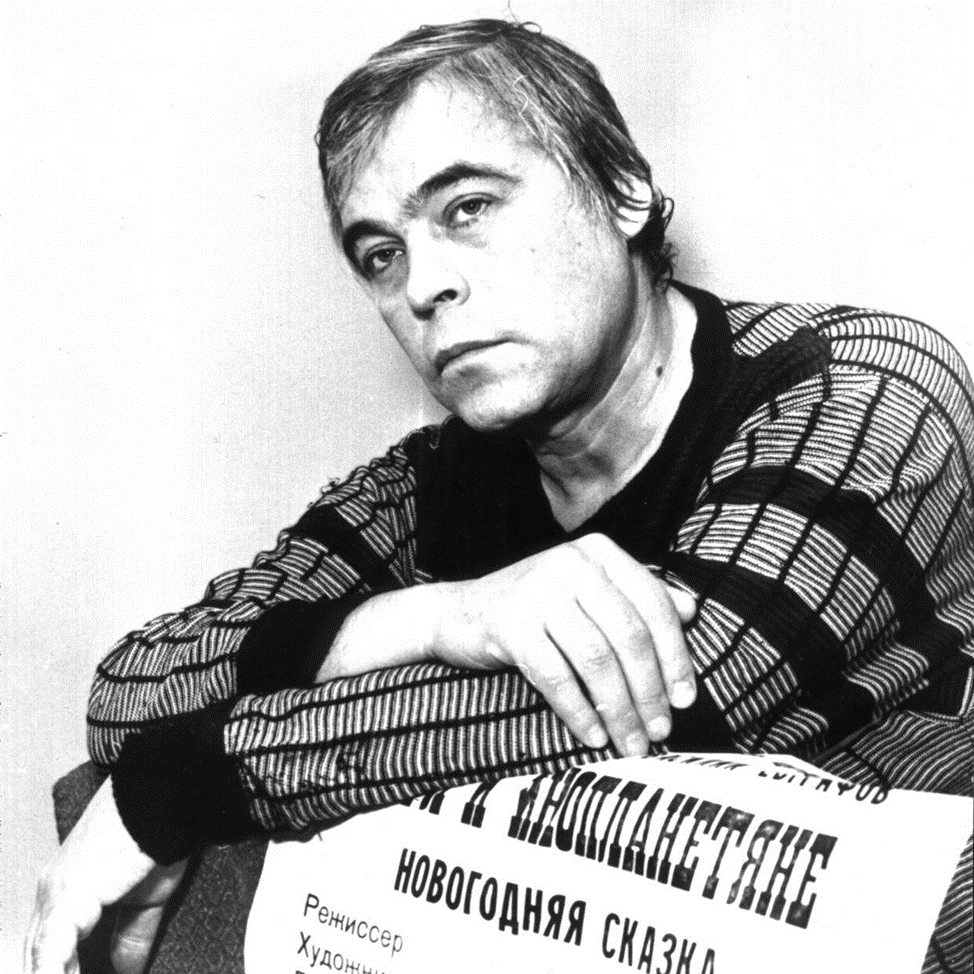 